COURS À DISTANCE – CLASSE DE TES-LLes activités proposées permettent la continuité des apprentissages. Les ressources disponibles sur Pronote ou sur hglycee.fr vous permettent de continuer à travailler mais vous n’êtes pas seuls : contactez votre enseignant et vos amis si vous avez des difficultés. 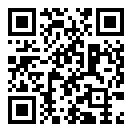 Semaine du 23 mars 2020JOUR 1 : analyse de documents Téléchargez le sujet, rédigez votre analyse sur Word et envoyez-moi votre travail mardi 31 mars (dernier délai)JOUR 2 : Gouvernance européenne depuis 1948 Téléchargez  et lire la composition (deux fichiers) – Élaborez un plan détailléPOUR ILLUSTRER  Quelques dessins de presse (présentation à télécharger)KOSSOU Ronankossou.ronan@fontaine.ne+33 6 83 98 12 89 (WhatsApp)